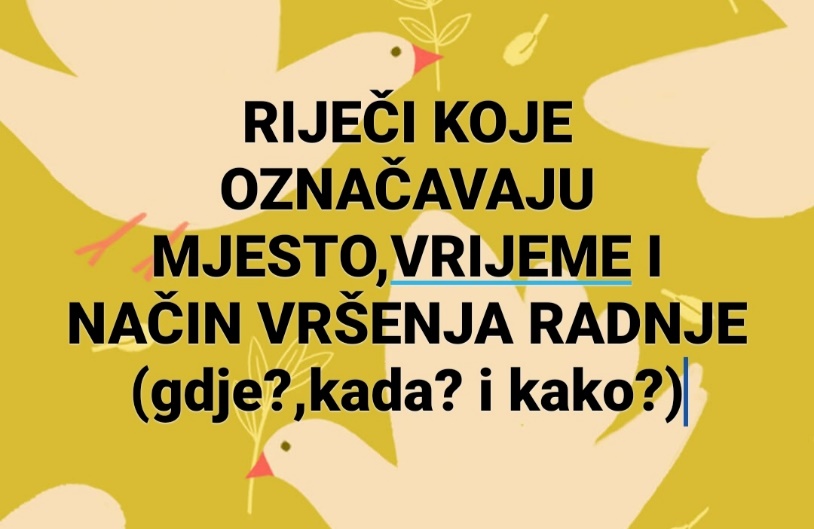 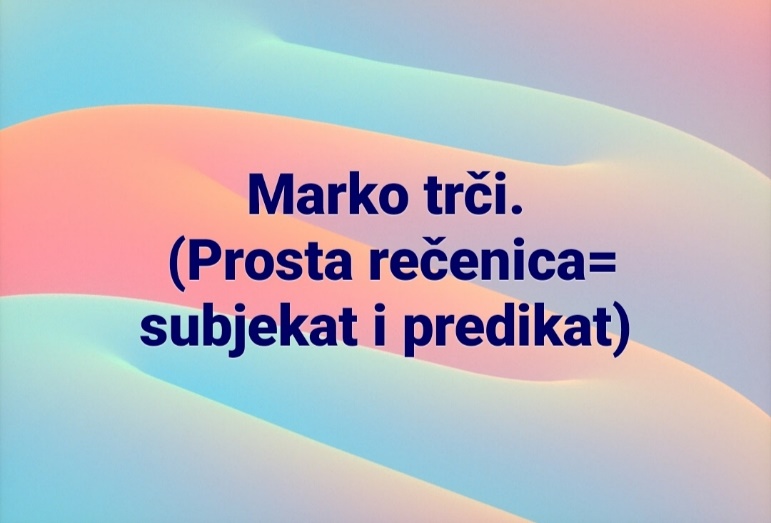 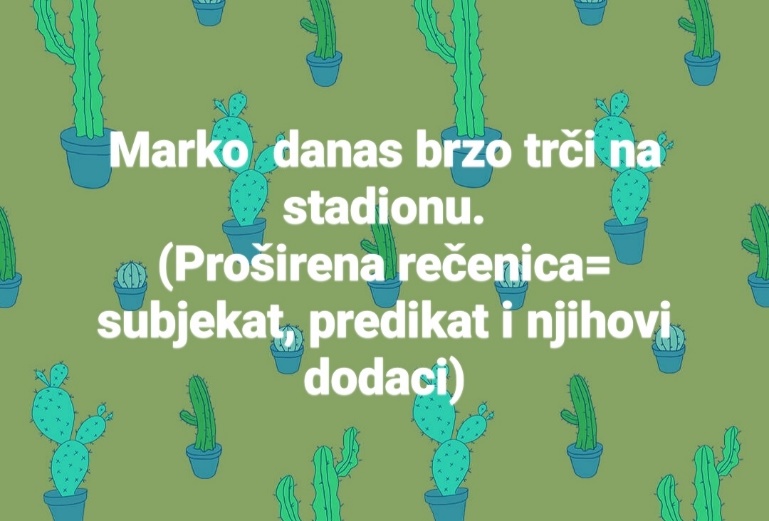 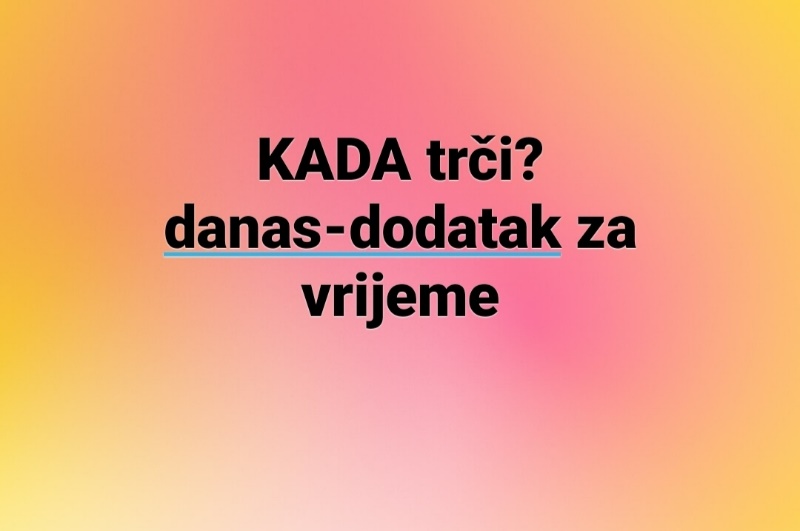 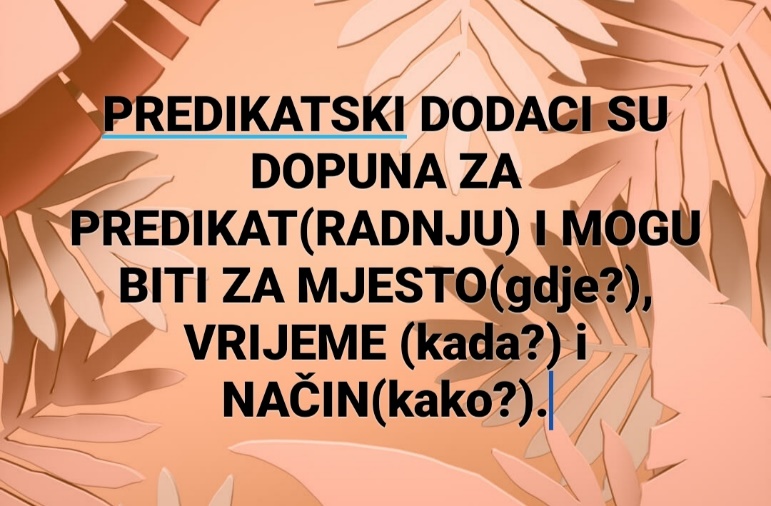 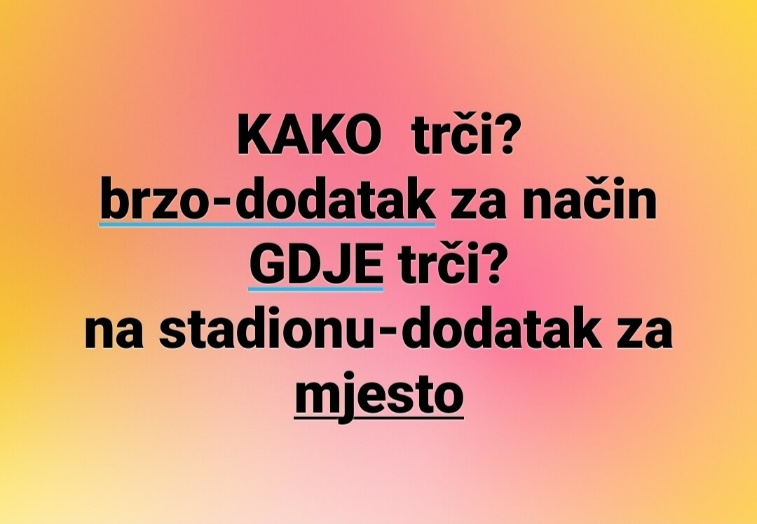 Zadatak:1.Datu rečenicu PTICA LETI. dopuni kroz tri rečenice tako što ćeš u prvoj imati dopunu za mjesto,u drugoj za vrijeme ,a u trećoj za način.__________________________________________________________________________________________________________________________________________________________________________________2.Rečenice  dopuni sa PREDIKATSKIM dodacima za mjesto,vrijeme i način(sve u jednoj rečenici) :Voz juri.         _______________________________________________________________Kiša pada.     _________________________________________________________________Doktor liječi. _________________________________________________________________3.U rečenici zaokruži predikatske dodatke i napiši iznad zašta su:Na zelenoj livadi vesela djeca se večeras srećno igraju žmurke.Danas je na plaži moj drug Luka opasno izgoreo.